Brf HSB Norrängen Huskvarna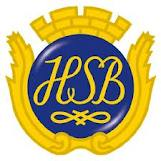 Information från styrelsenNu är det återigen dags för översyn av våra gemensamma förråd! I både flerfamiljshusen och i radhus så förvaras cyklar i gemensamma utrymmen dvs det vi har som cykelförråd. Då detta är utrymmen som är våra tillsammans är det viktigt att det bara förvaras cyklar som används. Därav vill vi att ni märker ut de cyklar som är era och som används. Resterande cyklar kommer vaktmästaren att ge till behövande alt släng beroende på skick.Senast datum då cyklarna ska vara märkta är: 20221231Använd nedanstående talonger (alt skriv egna lappar) och märk tydligt ut din cykel med Ditt namn, lgh nummer och telefonnummer samt datum. Om du önskar få info framöver mailledes, var vänlig mailaInfo@brfnorrangen.se och anmäl detta. Med vänlig hälsning StyrelsenNamn: Lgh nummer: Telefonnummer: Datum: _____________________________________________________________________________ Namn: Lgh nummer: Telefonnummer: Datum: _____________________________________________________________________________ Namn: Lgh nummer: Telefonnummer: Datum: 